		       WÓJT GMINY KALISKA                      83-260 Kaliska  ul. Nowowiejska 2	                            tel.(58) 58-89-201, fax. (58) 58-89-206NA PODSTAWIE UCHWAŁY RADY GMINY KALISKA Nr XXX/250/2013 Z DNIA 28 MAJA 2013 ROKU ORAZ UCHWAŁY Nr XXXVIII/318/2014 Z DNIA 25 MARCA 2014 ROKU OGŁASZA XII PRZETARG USTNY NIEOGRANICZONY  NA SPRZEDAŻ  NIERUCHOMOŚCI GRUNTOWYCH  STANOWIĄCYCH  WASNOŚĆ GMINY KALISKA    -  Wyżej wymienione nieruchomości nie są obciążone hipotecznie.    -  Dla przedmiotowego terenu ustalono warunki zabudowy dla inwestycji polegającej na budowie budynków mieszkalnych.                  -   Do wylicytowanej  ceny  zostanie  doliczony  podatek VAT  w  wysokości  23 %.                  - Przetarg odbędzie się  28 września 2017 roku o godz. 15.30 w Urzędzie Gminy Kaliska ul. Nowowiejska 2 w sali narad.                 -   Warunkiem uczestnictwa w przetargu jest wpłacenie wadium z zaznaczeniem na jaką nieruchomość  na  konto Urzędu Gminy                     Bank Spółdzielczy w Skórczu Oddział w Kaliskach, Nr rachunku 51 8342 0009 4000 0127 2000 0005,  w  terminie   do  25.09.2017 r.   oraz  okazanie komisji przetargowej.                 -   Wadium wpłacone przez uczestnika, który przetarg wygrał zalicza się na poczet ceny nabycia nieruchomości.                 -   Zapłata pozostałej części należności za zakup działki winna być dokonana nie później niż dwa dni przed zawarciem umowy.                 -  W terminie 21 dni od daty rozstrzygnięcia przetargu organizator przetargu obowiązany jest zawiadomić osobę ustaloną jako  nabywcę                      nieruchomości o miejscu i terminie zawarcia umowy sprzedaży.                 -  Jeżeli osoba ustalona jako nabywca nieruchomości nie stawi się bez usprawiedliwienia w miejscu i w terminie podanym   w  zawiadomieniu,                      organizator przetargu może odstąpić od zawarcia umowy, a wpłacone wadium nie podlega zwrotowi.                 -  przetarg wg  rozporządzenia rady ministrów  Dz. U. z  2004 r. Nr 207, poz. 2108.                 -  Dodatkowe informacje na temat przetargu można uzyskać w Urzędzie Gminy w Kaliskach pod numerem telefonu (58) 58-89-201 wew.33,                       pokój nr 2,  lub  obejrzeć położenie działek na stronie internetowej   www.bip.kaliska.pl ,  www.kaliska.pl .    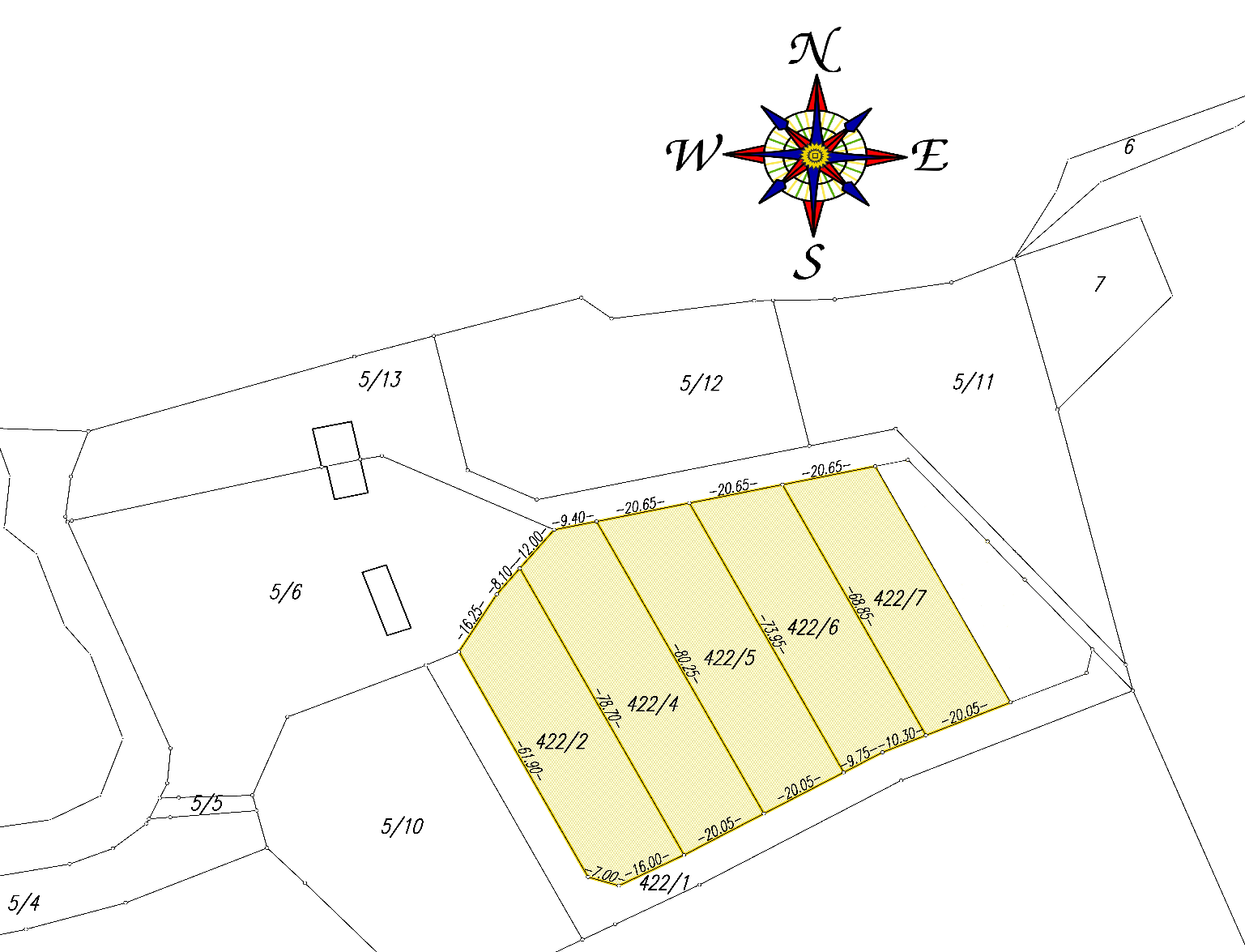 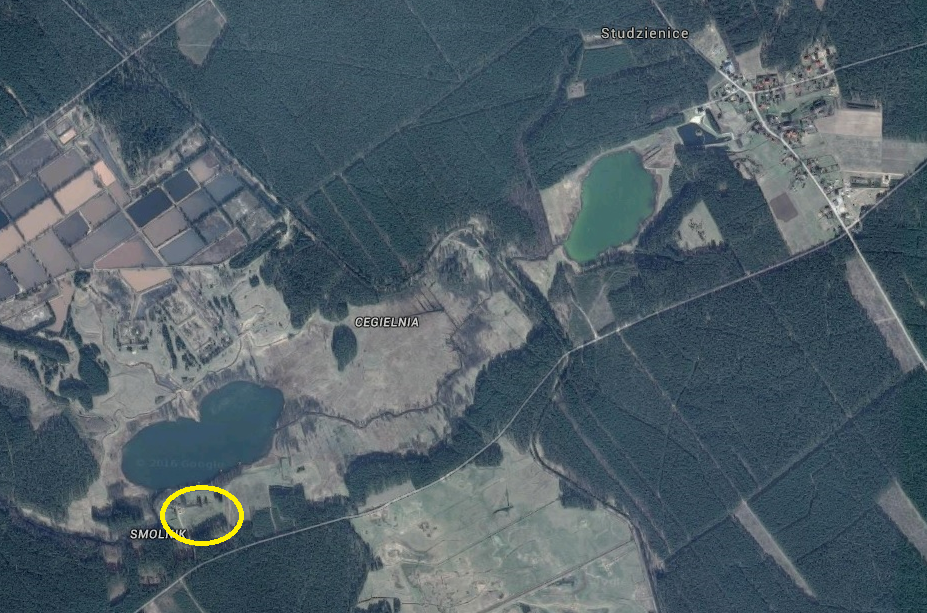 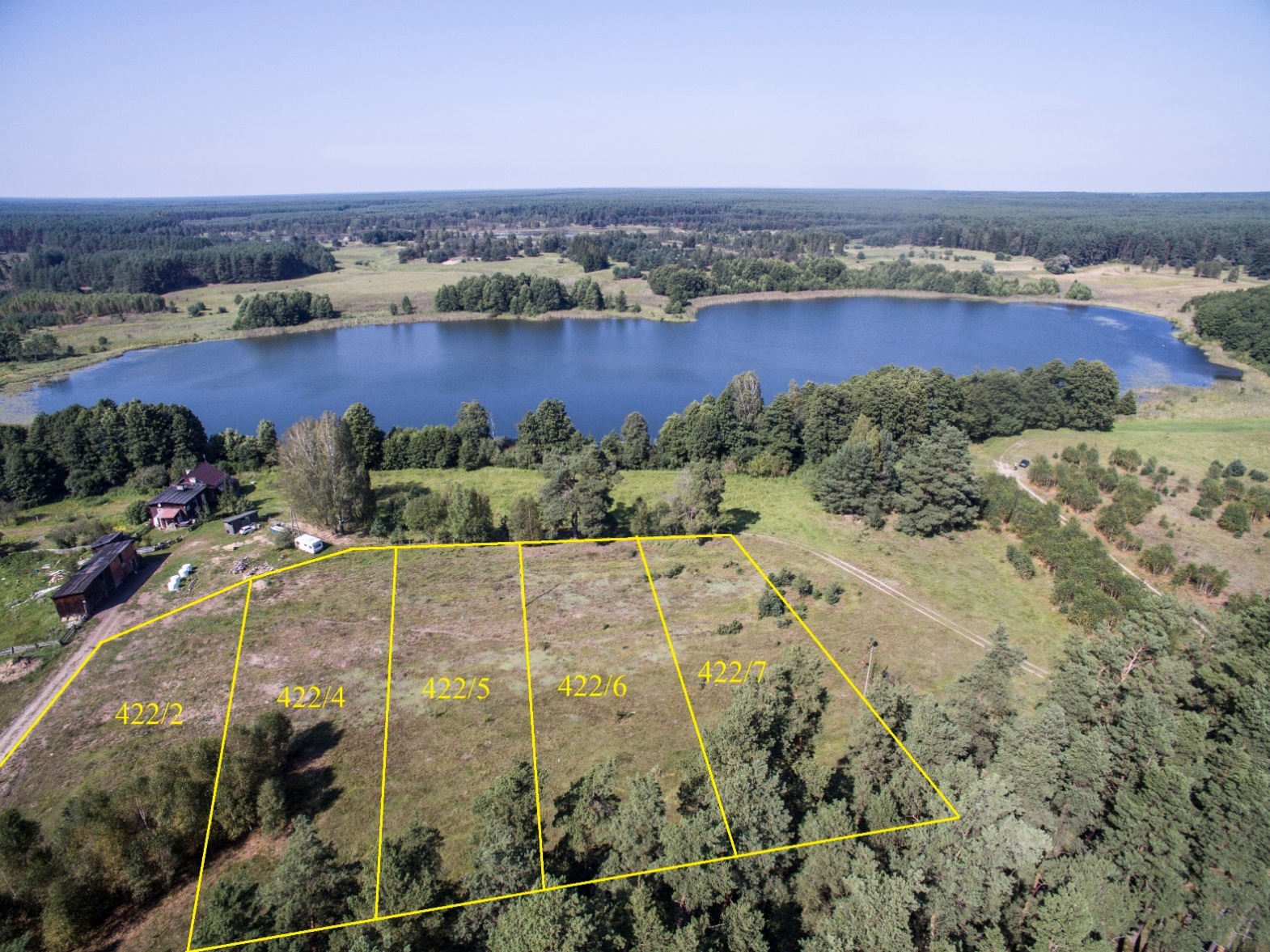 Lp.PołożenieNr działkiPow.w  m2Nr KW Cena   wywoławcza nieruchomości netto  w  złWadiumw  złMinimalnepostąpieniew  zł1.Smolnik/Studzienice422/21526GD1A/00044876/834.335,003.400,00400,002.Smolnik/Studzienice422/41626GD1A/00044876/836.585,003.600,00400,003.Smolnik/Studzienice422/51542GD1A/00044876/834.695,003.400,00400,004.Smolnik/Studzienice422/61422GD1A/00044876/834.270,003.400,00400,005.Smolnik/Studzienice422/71337GD1A/00044876/832.222,003.200,00300,00